П О С Т А Н О В Л Е Н И ЕПРАВИТЕЛЬСТВА  КАМЧАТСКОГО КРАЯ     г. Петропавловск-КамчатскийВ соответствии с Законом Камчатского края от 25.03.2008 № 28 «О Порядке разграничения муниципального имущества между муниципальными образованиями в Камчатском крае»ПРАВИТЕЛЬСТВО ПОСТАНОВЛЯЕТ:Утвердить перечень имущества, передаваемого Олюторским муниципальным районом в муниципальную собственность сельского поселения «село Хаилино» в порядке разграничения муниципального имущества, согласно приложению к настоящему постановлению.Право муниципальной собственности на муниципальное имущество, передаваемое сельскому поселению «село Хаилино» в соответствии с настоящим постановлением, возникает со дня подписания передаточного акта о принятии имущества в муниципальную собственность сельского поселения «село Хаилино». Настоящее постановление вступает в силу после дня его официального опубликования. Приложение к постановлениюПравительства Камчатского краяот ________________№_________Переченьимущества, передаваемого Олюторским муниципальным районом в муниципальную собственность сельского поселения «село Хаилино» в порядке разграничения муниципального имущества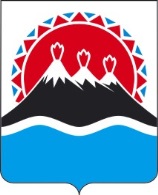 №О разграничении имущества, находящегося в муниципальной собственности, между Олюторским муниципальным районом и сельским поселением «село Хаилино» Временно исполняющий обязанности Председателя Правительства - Первого вице-губернатора Камчатского краяА.О. Кузнецов№ п/пПолное наименование организации, на балансе которой находится предлагаемое к передаче имуществоАдрес местонахождения организации, на балансе которой находится предлагаемое к передаче имуществоНаименование имуществаАдресместонахожденияимуществаИндивидуализирующие характеристики имуществаПункт ____части ____статьи 50Федерального закона от 06.10.2003 
№ 131-ФЗ 12345671Жилое помещениеКамчатский край, Олюторский район, с. Хаилино, ул. Центральная, дом 4, квартира №7кадастровый номер 82:03:000005:193, площадь 46,2 кв.м, инвентарный номер №37п. 1 ч.12Жилое помещениеКамчатский край, Олюторский район, с. Хаилино, ул. Центральная, дом 4, квартира №8кадастровый номер 82:03:000005:194, площадь 34,7 кв.м, инвентарный номер №37п. 1 ч.1